Statut Grantové služby
státního podniku Lesy České republiky, s.p.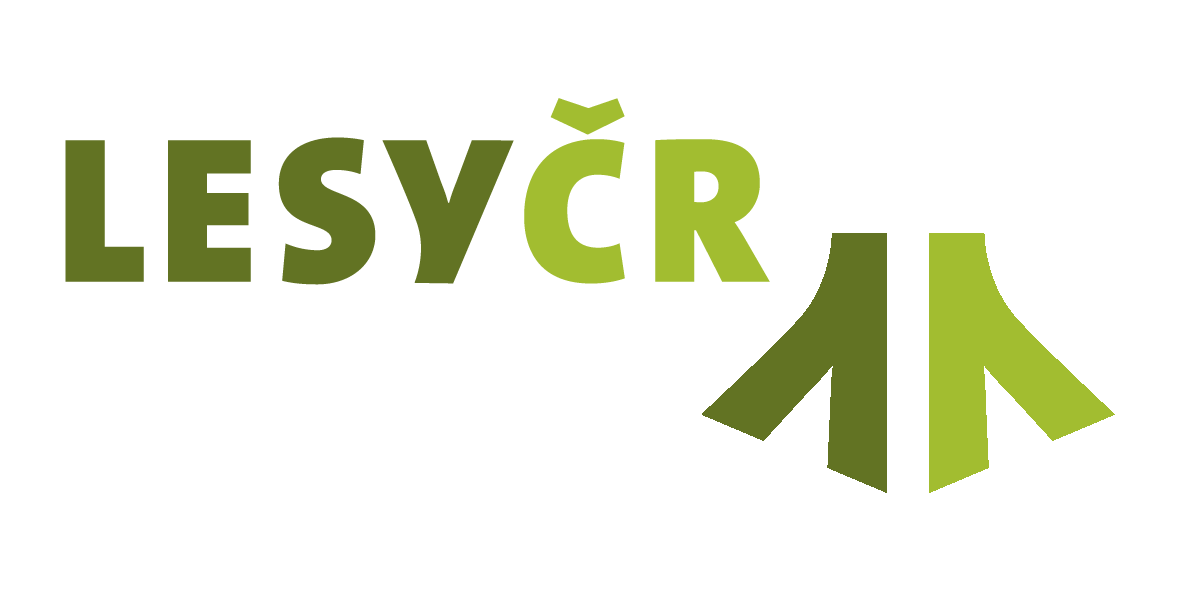 ÚVODNáplní činnosti Grantové služby státního podniku Lesy České republiky, s.p. (dále jen „GS“ a „LČR“) je zajištění řádného průběhu zadávání a následného řešení projektů a výzkumných úkolů (dále jen „výzkumné projekty“).Výzkumným projektem se pro tyto účely rozumí taková zadání, kde lze předpokládat náklady na řešení úkolu vyšší než 100 tis. Kč. Výzkumné projekty s náklady na řešení v předpokládané výši pod 100 tis. Kč povinně nepodléhají níže uvedenému režimu.Předmětem výzkumných projektů je výzkum, vývoj a inovace za účelem přínosu zejména v odvětví lesního a vodního hospodářství a myslivosti. Ačkoli se výzkumné projekty týkají oblastí činnosti LČR, jejich účelem je přínos i pro jiné vlastníky lesa, instituce a další organizace. LČR tak nebudou jediným uživatelem výsledků výzkumu a tyto výsledky budou zpřístupněny široké veřejnosti.S ohledem na výše uvedené nejsou LČR dle ustanovení § 29 písm. r) zákona č. 134/2016 Sb., o zadávání veřejných zakázek, ve znění pozdějších předpisů (dále jen „zákon o zadávání veřejných zakázek“), povinny zadávat výzkumné projekty dle tohoto zákona. LČR se přesto při zadávání a následném zajištění řešení výzkumných projektů řídí zásadami uvedenými v ustanovení § 6 zákona o zadávání veřejných zakázek.Podpora LČR může být směřována na praktické uplatnění a využití výsledků výzkumného projektu, a případně na částečné či úplné pokrytí požadovaného smluvního podílu spolufinancování stanoveného ze strany poskytovatele. Projekty s takovou výší podpory, o kterých zákon hovoří jako o nadlimitních zakázkách podléhají mezirezortnímu posouzení.Proces Grantové služby je řízen vnitřní procesní směrnicí LČR v platném znění.Funkce GS spočívá především v následujících činnostech:Shromažďování námětů pro výzkumné projektyNáměty pro výzkumné projekty podávají jednotlivé odbory ředitelství a všechny organizační jednotky LČR. Mimo organizačních jednotek LČR mohou náměty vhodné pro výzkum řešený prostřednictvím GS předkládat i výzkumní pracovníci a členové Grantové komise (dále i „GK“).Náměty jsou předkládány GS na Formuláři pro předkládání námětů, který je umístěn na intranetu LČR, resp. internetové stránce LČR → Grantová služba. Náměty lze podávat na adresu GS: Lesy České republiky, s.p., Odbor výzkumu a dotací, U Elektry 830/2b, 190 00 Praha 9, a to poštou nebo osobně (v pracovních dnech od 8.00 do 15.00 hod.), případně elektronickou formou na e-mail gs@lesycr.cz.Uzávěrka předkládaných námětů pro výzkumné úkoly je stanovena vždy k poslednímu pracovnímu dni měsíce února a měsíce srpna příslušného kalendářního roku.Předkládány jsou náměty na takové výzkumné projekty, které řeší aktuální nebo dlouhodobou potřebu výše vyjmenovaných odvětví a jejich vyřešení je tudíž pro tato odvětví přínosem.GS náměty k datu uzávěrky soustředí a zajistí v případě potřeby doplnění chybějících informací.Poté GS předloží podané náměty se stanovisky příslušných odborných pracovníků GK s doporučením pro vedení LČR.V naléhavých případech lze námět schválit i mimo shora uvedené termíny, avšak stejným postupem.Posouzení a přijetí námětů provede GK, která současně u doporučených výzkumných projektů stanoví pořadí námětů dle přínosu pro výše vyjmenovaná odvětví. V případě, že v předchozích termínech byly doporučeny výzkumné náměty, které nepozbyly platnosti, jsou zahrnuty do pořadí s novými náměty. Výzkumné náměty, u kterých uplynula platnost návrhu, jsou ze seznamu vyřazeny.Vypsání témat výzkumných projektů1)	Po schválení vybraných námětů zajistí GS zveřejnění vypsaných témat výzkumných projektů prostřednictvím elektronického nástroje EVEZA na profilu zadavatele zpravidla v termínu do 30. 4., resp. do 31. 10. příslušného kalendářního roku.2)	V případě, že bude předložen námět řešící naléhavou potřebu výše vyjmenovaných odvětví, je možné vypsat dané téma výzkumného projektu mimo řádné termíny dle předchozího bodu.3)	V elektronickém nástroji EVEZA budou umístěny minimálně následující materiály:vypsaná témata pro výzkumné projekty, resp. tematické okruhy výzkumných projektů,          výzva k předkládání nabídek na řešení výzkumných projektů,formulář pro předkládání nabídek,vzor Smlouvy o dílo. 4) Výzkumné projekty, kde LČR vystupuje výlučně jako zadavatel a které jsou financovány z Grantové služby LČR, jsou uzavírány dle vzoru Smlouvy o dílo. Spolufinancované projekty, které nejsou hrazeny pouze Grantovou službou LČR, ale i z jiných zdrojů grantových agentur, jsou uzavírány dle vzoru Smlouvy o spolupráci na řešení výzkumného projektu.C.	Předkládání a soustřeďování podaných nabídek na řešení výzkumných projektů1)	Nabídky na řešení výzkumných projektů (dále též jen „nabídky“, „nabídka“) jsou přijímány prostřednictvím elektronického nástroje EVEZA.2)	Termín předkládání, forma a náležitosti nabídek jsou stanoveny ve výzvě k předkládání nabídek.

D.	Výběr nejvhodnějších nabídek1)	Výběr nejvhodnějších nabídek provede pětičlenná GK jmenovaná generálním ředitelem (dále jen „GŘ“) LČR. Funkci tajemníka komise bez práva hlasování zastává pracovník GS.3)	GK posoudí nabídky, podané pro jednotlivá témata, a doporučí přijetí nejvhodnější nabídky (příp. nepřijetí žádné nabídky), a to dle kritérií stanovených ve výzvě k předkládání nabídek.4)	O přijetí nejvhodnější nabídky rozhoduje na základě doporučení Grantové komise GŘ LČR.E.	Podpis smlouvy, stanovení oponentů a garanta LČR pro výzkumný projekt1)	Po rozhodnutí o přijetí nejvhodnější nabídky GŘ LČR zajistí GS uzavření příslušného typu smlouvy na realizaci konkrétního výzkumného projektu.2)	V rámci smlouvy bude ustanoven garant za LČR zmocněný pro odborná jednání s řešitelem (dále jen „garant“). Garanta jmenuje ESŘ. Garant sleduje po odborné stránce postup řešení výzkumného projektu, je oprávněn provádět kontroly plnění smlouvy a podává případná doporučení k řešení.3)	Na základě návrhu VTŘ jmenuje ESŘ pro každý výzkumný projekt 1 až 3 oponenty (dále jen „oponenti“).4)	Smlouva standardně upraví financování výzkumného projektu tak, že cca 30 % smluvní částky je vázáno na úspěšné ukončení výzkumného projektu - schválení po oponentuře. V průběhu řešení výzkumného projektu jsou finanční prostředky poskytovány řešiteli formou záloh.5)	Prvotisk závěrečné zprávy bude vyžadován v počtu výtisků podle počtu oponentů. Smlouvou bude stanoven počet tištěných pare schválené závěrečné zprávy (minimálně 4 pare) a dalších výstupů. Závěrečná zpráva, případně další výstupy z projektu budou dodány i v elektronické podobě. Po řešiteli může být požadováno vypracování souhrnu závěrečné zprávy pro uveřejnění na internetových stránkách LČR. F.	Kontrolní mechanizmy v průběhu řešení výzkumného projektuDo 2 měsíců od podpisu smlouvy proběhne úvodní projednání výzkumného projektu za účasti řešitele, garanta, oponentů a GS. Zde se upřesní detaily metodiky řešení, harmonogram řešení, součinnost s LČR atd.V průběhu řešení výzkumného projektu zajistí GS dle smlouvy a dále v nezbytně nutném rozsahu kontrolní dny. Oponentury dílčích výsledků se provádí za účasti řešitele projektu, garanta, oponentů a GS. Externí oponenti vypracují ke každému dílčímu výstupu písemný oponentní posudek. Na kontrolních dnech se hodnotí postup řešení a v případě potřeby se přijímají opatření k řešení vzniklých problémů. Výstupy z dílčích oponentur předává GS Grantové komisi, která v případě potřeby může zasáhnout do směřování projektu.Opakované nepřijetí dílčího výstupu může mít za následek ukončení smlouvy ze strany LČR.
V případě potřeby může GS či odborný garant projektu dát podnět k uspořádání mimořádného kontrolního dne.Dílčí finanční plnění u projektů s celkovými náklady nad 2 miliony Kč podléhá schválení dílčích výstupů GK. Výstupy projektů s nižším rozpočet než 2 miliony Kč poskytuje GS Grantové komisi na vědomí.G.	Ukončení a uhrazení realizovaného výzkumného projektu1)	Ihned po dokončení výzkumného projektu a předání závěrečné zprávy zajistí GS doručení závěrečné zprávy odbornému garantovi a oponentům. Vyžádá vypracování oponentních posudků s předáním nejpozději 1 den před konáním závěrečného oponentního řízení.GS zajistí provedení závěrečné oponentury za účasti řešitele, oponentů, garanta, GS a případně dalších pracovníků LČR nebo hostů. Pokud závěrečný výstup přijat nebude, bude výzkumný projekt řešiteli vrácen k dopracování se stanoveným odpovídajícím termínem nápravy.Po stanoveném termínu nápravy může být opravený závěrečný výstup opakovaně oponován s tím, že buď bude přijat a závěrečné plnění bude uhrazeno, nebo bude odmítnut a závěrečné plnění uhrazeno nebude. Opakované nepřijetí závěrečné zprávy může mít za následek ukončení smlouvy ze strany zadavatele.Závěrečnou zprávu s oponenturou předloží GS Grantové komisi ke schválení. Pokud bude závěrečný výstup řešení výzkumného projektu přijat, bude vystaven a podepsán konečný předávací protokol a závěrečné plnění dle smlouvy bude uhrazeno. GK následně informuje vedení LČR. Schválené výstupy projektu přebírá garant, který dále odpovídá za jejich aplikaci v praxi. H.	Zpřístupnění výsledků řešení výzkumného projektu1)	Do 30 dnů po schválení závěrečné zprávy a přijetí výzkumného projektu umístí GS závěrečnou zprávu, příp. souhrn závěrečné zprávy na internetových stránkách LČR → Grantová služba → Seznam podpořených projektů. Souhrn závěrečné zprávy musí obsahovat alespoň stručný popis cíle a výsledků výzkumného projektu.GS do 30 dnů po schválení a případném zapracování připomínek a úprav vyplývajících ze závěrečné oponentury, zpracuje úplnou závěrečnou zprávu, příp. i s jednotlivými dílčími výstupy v elektronické podobě.U vybraných výzkumných projektů zajistí GS vydání monografií tiskem.Pro účely Výroční zprávy LČR bude v příslušných termínech předkládán přehled výzkumných projektů, řešitelů a investovaných částek v daném roce Odboru marketingu a komunikace.GS předá jedno pare výzkumného projektu v tištěné podobě Hlavnímu archivu LČR a jedno pare Odborné knihovně LČR.CH.	Spolufinancování výzkumných projektů z dalších zdrojůU výzkumných projektů, které budou řešit resortní problematiku lesního hospodářství, je možné prostřednictvím GS žádat o spolufinancování výzkumných projektů hrazených z jiných zdrojů (grantových agentur apod.).O spolupráci LČR na řešení výzkumného projektu a o případnou finanční podporu ze strany LČR je možné zažádat předložením těchto výzkumných projektů (projektových záměrů) a prostřednictvím formuláře umístěného na internetové stránce LČR → Grantová služba (Žádost o spolupráci a finanční podporu LČR na řešení výzkumného projektu). Žádost se podává na adresu GS: Lesy České republiky, s.p., Odbor výzkumu a dotací, U Elektry 830/2b, 190 00 Praha 9, případně elektronickou formou na e-mail gs@lesycr.cz.	 
Součástí návrhu předkládaných výzkumných projektů (projektových záměrů) na spolufinancování musí být minimálně:název žadatele vč. identifikačních údajů,název výzkumného projektu a jeho stručný popis,předpokládaný poskytovatel podpory/agentura,doba řešení,přehled předpokládaných výstupů,popis přínosu pro výše vyjmenovaná odvětví,celkové náklady na výzkumný projekt a požadovaná spoluúčast LČR,platnost návrhu (termín pro přidělení grantu).Na internetových stránkách LČR → Grantová služba je pro tento účel umístěn vzor Smlouvy o spolupráci na řešení výzkumného projektu.Ani v tomto případě není řešení výzkumného projektu veřejnou zakázkou (ustanovení § 29 písm. r) zákona o zadávání veřejných zakázek).Na souhlas se spolufinancováním není právní nárok. Podmínkou spolufinancování je přidělení grantu příslušnou grantovou agenturou. V případě, že výše navrhované podpory u schválených grantů převýší finanční možnosti LČR, vyhrazují si LČR právo podpořit výzkumné projekty podle aktuálního pořadí, stanoveného podle přínosu pro výše vyjmenovaná odvětví. V případě udělení souhlasu se spolufinancováním vícero výzkumným projektům, je rozhodné časové pořadí jejich realizace; LČR si vyhrazují právo nepodpořit odsouhlasené výzkumné projekty, pokud tyto budou realizovány později než jiné a pokud již dojde k vyčerpání prostředků určených ke spolufinancování.O konečném souhlasu se spolufinancováním a zapojení LČR do řešení výzkumného projektu na základě potvrzení o přidělení grantu, doručeného žadatelem, rozhoduje GŘ LČR. Při realizaci výzkumného projektu se postupuje přiměřeně dle předchozích bodů tohoto statutu, pokud není smlouvou o spolupráci na řešení výzkumného projektu stanoveno jinak.Garant: Odbor výzkumu a dotací LČRTermíny a použité zkratkyGSGrantová službaGKGrantová komiseGŘGenerální ředitelLČR/zadavatelLesy České republiky, s.p.OVDOdbor výzkumu a dotacíPVPorada vedeníVTŘVýrobně-technický ředitelESŘEkonomicko-správní ředitel